2020年常德市职业院校学生技能竞赛车身修复（钣金）赛项竞赛规程、评分标准及选手须知一、竞赛内容1.车身电子测量与校正     车身电子测量和校正项目的工件为2013款三厢新赛欧（不带天窗）白车身，前纵梁设置变形。①作业要求:在40分钟内，先对车身进行车身底部测量并记录（共6对12个测量点，分别为2对基准点，4对测量点），然后再对前纵梁进行测量、记录并校正。比赛提供3张不同测量点的车身图，选手抽签确定比赛用车身图。每个选手独立使用车身电子测量系统对要求的测量点进行测量，记录下实际测量的数据（长、宽、高数据）。比赛提供前纵梁标准校正数据，选手通过测量确定前纵梁的变形大小和方向，然后使用车身校正仪对前纵梁宽度进行校正。②考核要点：测量系统的使用、测量数据准确性、校正过程和校正后数据的准确性、安全防护、校正设备使用、5S等。板件更换板件更换项目的工件为模拟结构件套装成型板件，工件形状如图：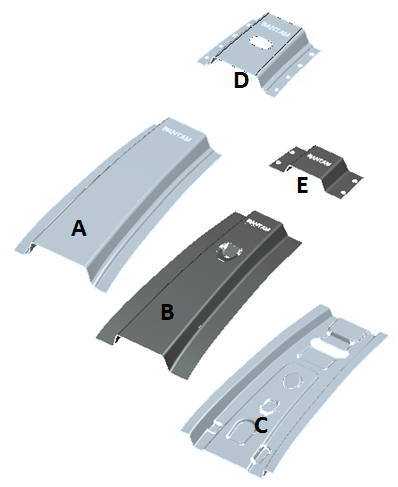 A、D板件：镀锌钢板，厚度0.7mmB、E板件：低碳钢钢板，厚度1.2mmC板件：镀锌钢板，厚度1mmD板件：镀锌钢板，厚度0.7mm，已加工好4个Φ9mm孔、4个Φ6mm孔E板件：低碳钢板，厚度1.2mm，已加工好4个Φ8mm孔①作业要求：在40分钟内对提供的板件（A、B、C板件）进行电阻点焊、测量、画线、切割、定位、保护焊等操作。(1）A、B、C板件结合。按照下图尺寸，在A板件上测量、划线，确定焊点位置。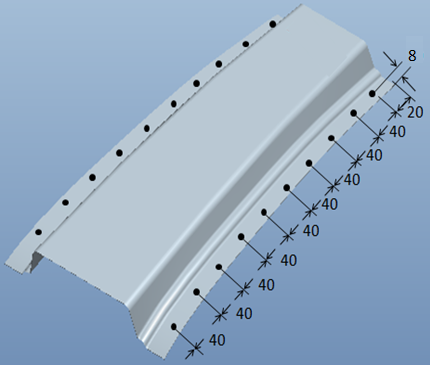 A、B、C板件定位，使用电阻点焊焊接在一起，每边10个焊点（如下图）。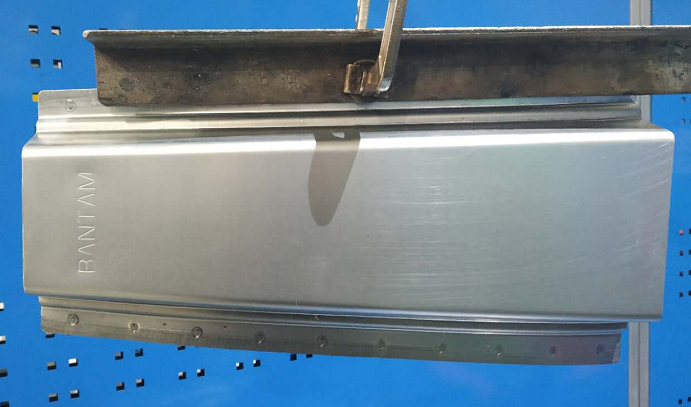 （2）板件钻孔、切割分离（如下图）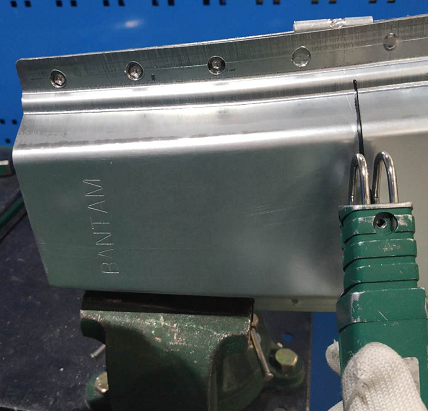 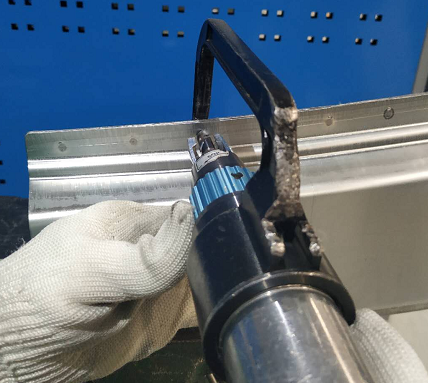     根据D板长度尺寸，割锯切割分离A板件。(如下图）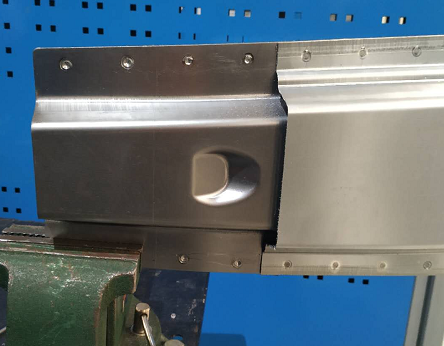 根据E板件长度尺寸，切割分离B板件（如下图）。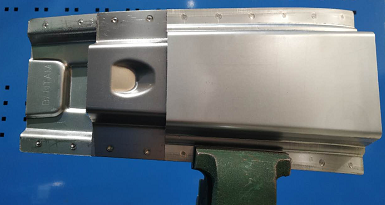 E板件进行定位、焊接。把E板件安装在B板上，进行对接焊（连续焊）。注：两端接口不需要整条焊接，只焊接B板平面部位即可。焊接时要求采取横焊姿势，焊接过程中不可翻转（如下图）。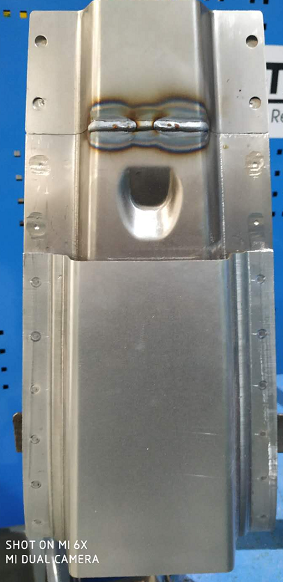 D板件进行定位、焊接。    把D板件安装在A板上，进行对接焊（连续点焊）和塞孔焊。焊接时要求采取横焊姿势，焊接过程中不可翻转（如下图）。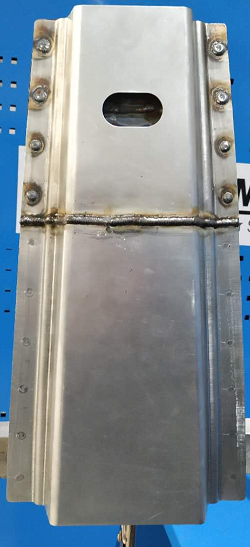     ②操作程序选手按照工作人员指示进入比赛场地。裁判确认选手号码是否与比赛程序相符。裁判给选手提供A、B、C、D、E板件和试焊片（保护焊和电阻点焊）。选手1分钟准备，裁判计时，比赛开始。选手穿戴个人防护用品。选手未穿戴好防护用品便开始操作，裁判要制止并要求选手穿戴好防护用品。选手将A、B、C板件进行组合、夹持、定位。选手调整电阻点焊设备，然后把A、B、C板件焊接起来。根据D、E板件长度尺寸，分别剥离A板和B板件。注：板件分离后，选手暂停操作，裁判停表，进行部分项目评分，经裁判示意后选手方可继续操作；去除后的板件要给裁判评分。选手分别将E板、D板安装在组合件上，定位、夹紧，使用气体保护焊按照要求进行焊接。（10）选手把操作完毕的工件交给裁判，裁判在工件上标注选手的号码。（11）比赛时间到，选手未完成操作，裁判要停止选手比赛，收回工件，在工件上标注选手的号码。（12）选手焊接结束后关闭焊接设备，清洁、清理场地，按照裁判指示退场，由工作人员引导选手返回休息区。（13）裁判对选手的操作进行评分，重新调整设备、整理场地，等待下一位选手比赛。（14）当日比赛结束后，要进行工件的测量评分。每个选手的工件评判后要单独包装封存，以便复查。（15）比赛中由于设备故障问题导致比赛中断，裁判要停表，待设备调整好后补足剩余比赛时间。    ③考核要点安全防护、设备调整及操作、切割尺寸、定位准确性、焊接缺陷、焊点大小、焊点间距、焊点与边缘距离、焊接质量、5S等。    ④技术要求电阻点焊焊接技术要求：⑴焊点有熔穿孔、颜色全部变蓝、焊点失圆、外圈不连续、出现熔敷物等缺陷，判定此焊点不合格。⑵焊点直径：≥4mm。气体保护焊焊接技术要求：第一：连续对接焊：焊缝间隙0.5～1.2mm；焊疤宽度5～8mm；焊疤高度≤2mm；背面焊疤宽度4～7mm；背面焊疤高度≤2mm。第二：连续点焊：焊缝间隙0.2～1mm；焊疤宽度3～6mm；焊疤高度≤2mm 。第三：塞孔焊（9mm）：焊点直径10～13mm；焊点高度≤2mm；背面焊疤直径≥9mm；背面焊疤高度≤2mm。第四：塞孔焊（6mm）：焊点直径7～9mm；焊点高度≤2mm。3.受损门板修复受损门板修复项目的工件为已设置损伤的车门外板（奔腾教学专用门板，门板厚度0.7mm）。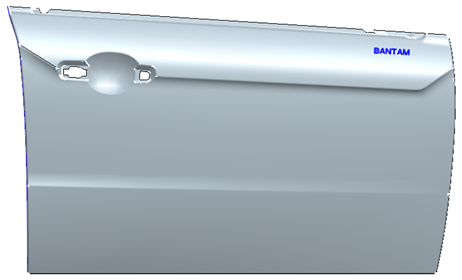 ①受损门板项目的受损位置、尺寸图片及作业要求：在40分钟内，对奔腾教学专用门板上的条形凹陷（漆膜已破坏）进行修复，设置的条形凹陷损伤位置见下图，位于方框区域内。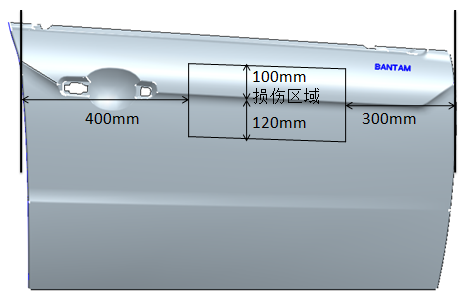 条形凹陷为纵向，损伤长度120mm，损伤宽度为40mm；损伤深度为13mm。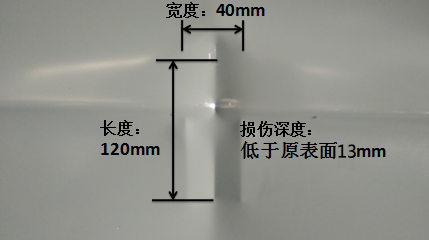 选手对凹陷部位分析、打磨、合理使用工具及设备，按正确工艺进行损伤修复。           ②考核要点：安全防护、设备调整及操作、修复后形状、5S等。修复后技术要求如下：（1）打磨后裸金属为椭圆状，长轴≥240mm,短轴≥160mm。（2）凹陷部位修复后高度低于原表面，差值≤1mm。（3）车身线及面板在横向、立向上都应与专用卡尺吻合，不能超出±1mm。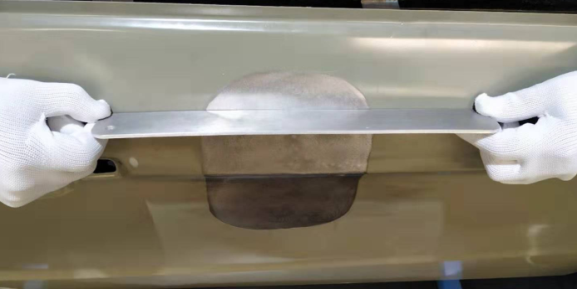 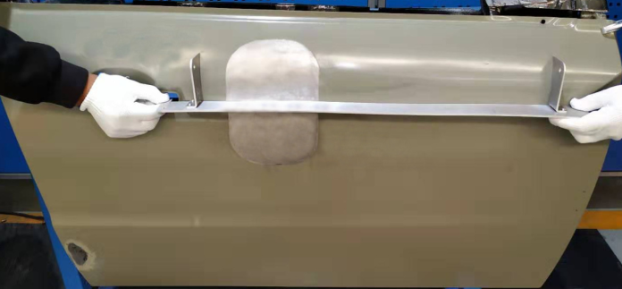 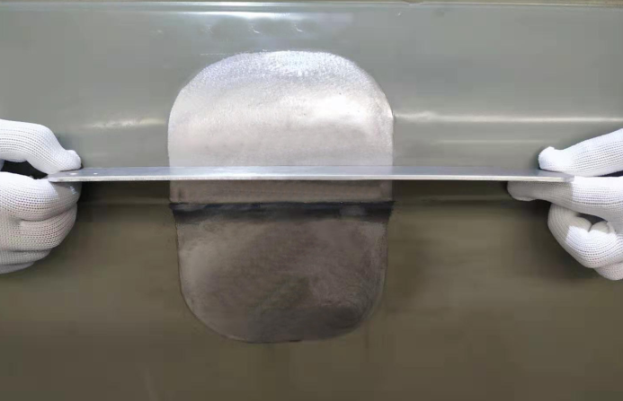 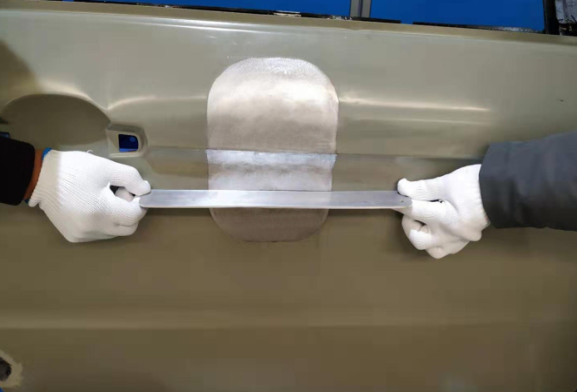 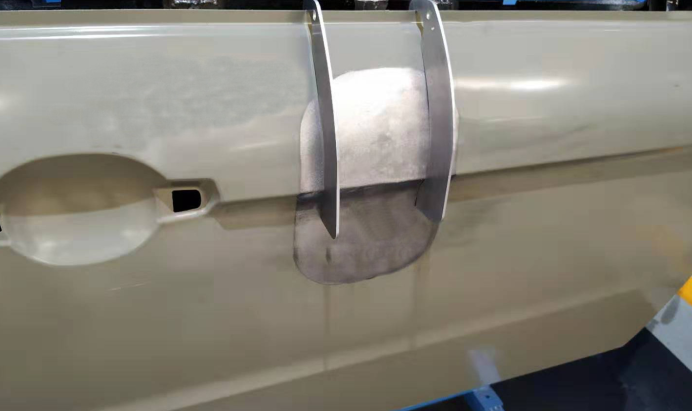 （4）凹陷部位修复后高度不得高于原表面。（5）凹陷部位修复后不得有孔洞。二、竞赛方式个人赛，选手按抽签编号滚动交叉进行比赛，无理论考核。三、竞赛时量四、名次确定办法1.实操竞赛内容配分2.总成绩计算公式总成绩=车身电子测量和校正成绩×30%+板件更换成绩×40%+受损门板修复成绩×30%3.名次排列规则以竞赛总成绩从高到低排序确定名次，不设并列名次。总成绩相同时，完成时间较短者名次列前；总成绩和完成时间均相同时，板件更换得分高者名次列前。五、评分标准与评分细则1.车身电子测量和校正项目（占总分值30%）①评分标准：②评分细则：2.板件更换项目（占总分值40%）①评分标准：②评分细则：受损门板修复项目（占总分值30%）①评分标准：②评分细则：六、赛点提供的设施设备仪器清单七、选手须知（一）选手自带工具清单竞赛工具与设备由赛点学校提供，选手自备安全鞋（带铁包头），焊接口罩。主要技术规程及要求1.竞赛车型相关技术资料与维修手册；2.中国汽车维修行业协会组织编写，中国交通运输部运输司负责审定，人民交通出版社出版的《车身修复（模块F）第二版》。（三）选手注意事项1.参赛选手凭身份证（无身份者可凭当地派出所有效证明）和学生证（无学生证者可凭学校学籍证明）到赛点报到、核实身份，领取参赛证和大赛相关资料，参赛选手凭大赛组委会颁发的参赛证和有效身份证件参加竞赛及相关活动。2.赛前领队会上组织抽取竞赛场次，检录时抽签顺序号，参赛前抽取工位号。3.参赛选手须严格遵守赛场规章制度、操作规程等，保证人身及设备安全。4.参赛选手须文明竞赛，接受裁判的监督和警示。5.选手凭身份证、参赛证按抽签场次准时检录。在规定检录时间内未到达检录处检录，视为自动放弃本场比赛。6.选手检录后，穿好工作服进入赛场参赛。7.选手进入赛场不得携带任何纸质资料、通讯工具、电子书、存储设备、照相及录像设备等。8.选手在收到开赛信号前不得启动操作；若结束比赛，应向裁判举手示意，由裁判记录比赛结束时间；比赛结束后，不得再进行任何与比赛有关的操作。严禁作弊行为。9.在比赛中如遇非人为因素造成的器材故障，应及时向裁判反映，经裁判确认后，可向裁判长申请补足排除故障的时间。10.比赛结束后，应按要求向裁判提作业工单；参赛队队长应在作业工单上签字确认。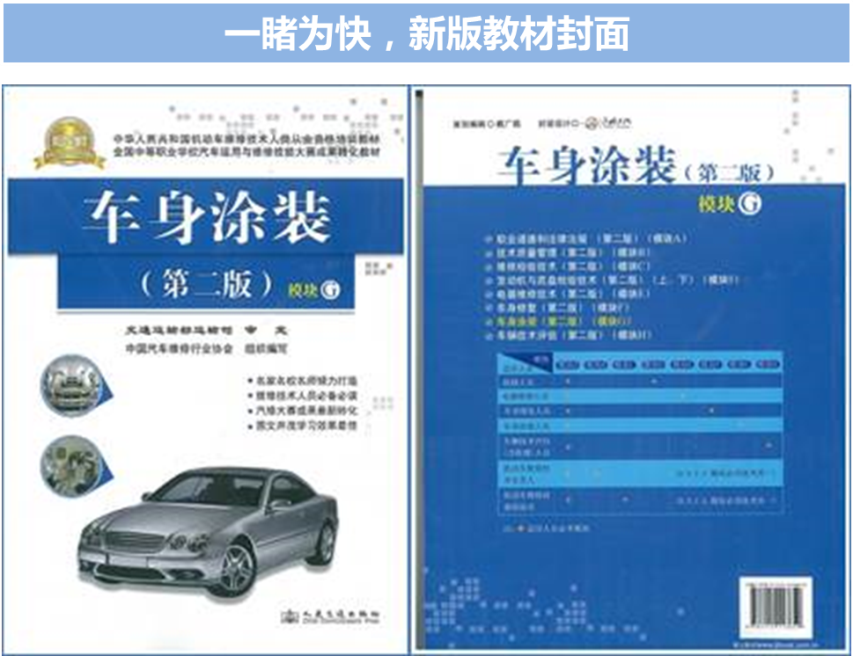 实操内容实操时间车身电子测量和校正40分钟板件更换40分钟受损门板修复40分钟车身电子测量和校正10030%板件更换10040%受损门板修复10030%项目分值比例评分标准工艺流程及作业质量70%测量点及测量探头选择正确，测量数据的准确性，校正数据的准确性，无过拉伸；设备操作20%校正设备、测量设备使用符合规范；5S规范10%符合安全操作规程；工、量具摆放整齐；遵守赛场纪律，尊重赛场工作人员，爱惜赛场的设备和器材，保持工位的整洁。序号考核项目考核内容配分评分标准（每项累计扣分不超过配分）1安全防护用品和工具使用用情况工具的使用和佩戴安全防护用品(选手佩戴近视镜不扣分)151）未戴护目镜、手套、安全帽、未穿安全鞋各扣1分；2）操作中工具放置到平台上、带有磁性的附件吸到车身上、物品装到衣服口袋中、掉落，一次扣 1分。2找准测量点和连接件、探头正确选择6对测量点和连接件、探头14测量点选择错误扣为0.5分／处；连接件、探头选择或安装错误扣0.5分／处；5测量数据正确测量6对测量点（共36个数据）36每个数据 1 分，当误差＞±3mm 不得分，误差为±3mm 得 0.8 分，误差为±2 得 0.9 分，误差±1mm 以内得 1 分。 根据选手测量数据记录表进行打分）7使用大梁校正仪对变形的前纵梁进行校正根据测量结果分析校正的方向和受力点，但不需真实校正，只需将校正塔柱安装，将拉梁链条拉直即可301）塔柱移动过程中，应从后往前推，若用拉的方式移动，扣 1 分；2）拉伸前塔柱未固定，一次扣 1 分；3）拉伸前，用钢丝绳将链条、车身、钣金工具三者连接在一起，钢丝绳不受力，未全部连接就拉伸，扣 1 分；4）拉伸时若另外一个塔柱节流阀未关闭导致顶杆上升，扣 1 分；5）拉伸时导向环手轮未松开，扣 1 分；6）拉伸时链条扭曲，扣 1 分；7）拉伸方向错误扣10分；8）拉伸部位选择错误扣10分。9整理、清洁操作完成后设备、工具归位，摆放整齐，清洁场地5未按要求完成扣1分/处。合计100项目分值比例评分标准工艺流程及工件质量70%切割尺寸符合要求，电阻点焊符合尺寸要求，塞焊符合尺寸要求，对接焊符合尺寸要求；设备操作20%保护焊及电阻点焊焊接参数符合要求，各种工具使用符合规范；5S规范10%符合安全操作规程；工、量具摆放整齐；遵守赛场纪律，尊重赛场工作人员，爱惜赛场的设备和器材，保持工位的整洁。序号考核项目考核内容配分评分标准（每项累计扣分不超过配分）1设备使用设备技术参数的调节41）电阻点焊电流60-90 档；2）电阻点焊焊接时间40-70 档；3）保护焊电流2-5 档；4）保护焊送丝速度4-12 档；以上不符合要求各扣0.5分。2安全防护用品的使用操作时配载安全防护用品6操作时不穿安全鞋；2）清洁、划线时不戴线手套；3）电阻点焊时不戴透明面罩；4）板件分离时不戴透明面罩；5）板件分离时不戴防噪耳罩； 6）钻孔、切割时不戴皮手套；7）焊接时未穿戴焊接防护服；8）焊接时未穿戴护脚；9）焊接时未戴焊接长手套；10）焊接时未戴焊接面罩；以上不符合要求各扣0.5分。2画线作业对板件测量、画线5画线前，要用抹布擦拭板件及试焊片，一件未擦拭扣 0.5 分；画线不规范扣2分。电阻点焊按要求对指定板件进行电阻点焊151）板件进行电阻点焊前，先用试焊片进行试焊，未进行试焊扣 2 分；2）电阻点焊时故意调低焊接参数进行虚焊，扣 2 分/次；3）三层板未对齐，扣 1 分/处；（共 2 分）4）焊点不符合技术要求，每个扣1 分；5）焊点失圆、偏离中心线每个扣 0.5 分；6)工具、工件掉落扣0.5分/次；7)未进行跳焊扣5分。3板件切割作业用气动切割锯对板件进行切割分离51）切割边毛刺未挫平扣1分； 2）有歪斜扣1分/处；3）锯片断裂扣1分；4）工具、工件掉落扣0.5分/次；连续焊对接焊B、E板件连续对接焊：焊疤宽度5-8mm；焊疤高度≤2mm；接头处必须裸露在D板件圆孔范围内。101)气体保护焊操作过程中，未正确使用焊烟抽排设备，扣 2 分;2)正确清理焊渣，未正确操作扣 2 分;3)焊疤未跳焊，扣 5 分;4)焊疤宽度、高度不符合技术要求，每处扣 2 分/处，长度每≤5mm为一处；5)焊疤弯曲一处扣 2 分;6)焊疤接头不符合要求，扣 2 分/处;7)工具、工件掉落扣0.5分/次。4连续点焊对接焊A、D板件连续点焊：焊疤宽度3-6mm；焊缝高度≤2mm 。251)焊接长度不达标扣4分/处，长度每≤20mm为一处；2)焊疤未跳焊，扣 5 分;3)焊疤宽度、高度不符合技术要求，扣2分/处;长度每≤5mm为一处；4)焊疤弯曲扣 2 分/处;5)焊疤接头偏斜，扣 2 分/处;6)焊疤两侧出现阶差，扣 2 分/处;7)焊疤出现气孔，扣 1 分/处;8)焊接咬边，扣 1 分/处;9）焊接穿孔扣2分/处，穿孔每≤5mm为一处；10）工具、工件掉落扣0.5分/次。6气体保护焊塞焊1）塞孔焊（9mm）：焊点直径10-13mm；焊点高度≤2mm。2）塞孔焊（6mm）：焊点直径7-9mm；焊点高度≤2mm。251)塞焊未跳焊，扣 1分/次;2)塞焊孔未焊接或未填满，每个扣 3 分;3)焊点有气孔、失圆、焊接直径不达标、高度偏高，扣 1 分/处;4）工件掉落扣0.5分/次。7整理、清洁操作完成后把设备、工具放回原处，摆放整齐，场地清洁。5未按要求完成扣1分/处；合计合计100项目分值比例评分标准工艺流程及维修质量70%维修区域板面不能高于原表面，不能低于原表面1mm，板面不能出现孔洞，板面平整度符合规范；设备操作20%外形修复机焊接参数符合要求，整形工具及组合工具使用符合规范；5S规范10%符合安全操作规程；工、量具摆放整齐；遵守赛场纪律，尊重赛场工作人员，爱惜赛场的设备和器材，保持工位的整洁。序号考核项目考核内容配分评分标准（每项累计扣分不超过配分）1安全防护配戴安全防护用品51）操作时不戴线手套扣1 分；2）操作时不戴防尘口罩扣1 分;3）操作时不戴耳罩扣1 分;4)操作时不穿安全鞋扣1 分。2受损门板修复打磨：裸金属为椭圆状，长轴240mm,短轴180mm201）打磨尺寸长度每≤5mm为一档，不符合要求每档扣1分；（共 5 分）2）打磨后未清洁扣1分/次；3）打磨区边缘圆滑过渡，不规整（有明显缺口或明显超出）一处扣 0.5 分，扣完为止；（共 2 分）4）操作中工具掉落，扣1分/次。3损伤修复检验修复后门筋线完整；凹陷部位修复后高度低于原表面，差值≤1mm。不得高于原表面；3）凹陷部位修复后不得有孔洞；551）修复部位出现孔洞扣5分/处；2）表面焊点未打磨扣1分/处；修复后门筋出现歪斜或不完整扣10分；横向卡尺测量凹陷部位修复后高度低于原表面大于1mm，扣3分/处，上下长度每≤10mm为一处；横向卡尺测量凹陷部位修复后高度高于原表面扣5分/处，上下长度每≤5mm为一处；修复后的区域，出现崩弹现象（应力未完全消除）扣 5 分；操作中工具掉落，扣1分/次。4平整度检查涂墨汁后打磨检查平整度10修复后的面板涂墨汁后打磨，原压痕处有明显黑线，扣 2 分；2）车身线以及平行于车身线上部 10mm、下部20mm 范围内涂墨汁后打磨，过暗处为不平整，每 1cm²为一处，一处扣 2 分；3）车身线平直度检查区域之外的打磨区范围内涂墨汁打磨后，过暗处为不平整，每 1cm²为一处，一处扣 1 分。5整理、清洁操作完成后把设备、工具放回原处，摆放整齐，场地清洁。10未按要求完成扣1分/处。合  计合  计合  计100一电子测量项目电子测量项目电子测量项目电子测量项目编号器材名称型号及规格数量备注1电子测量系统Bantam-Shark31台赛点提供2车身校正仪Bantam-B2E1台赛点提供3防护眼镜无色透明10副赛点提供4安全帽（硬质）2个赛点提供5棉纱手套50副赛点提供二板件更换项目板件更换项目板件更换项目板件更换项目编号器材名称型号及规格数量备注1电阻点焊机Bantam-Fan-I3台赛点提供2气体保护焊机Bantam–Fan- V15003台赛点提供37抽工具车C-7DA23台赛点提供4工具车钳工台C-A93台赛点提供5台虎钳C-A8（4”）3台赛点提供6C型大力钳P37M11A9把赛点提供7大力钳P32M10A9把赛点提供8焊接大力钳P38M11A 11’9把赛点提供9斜嘴钳P106A3把赛点提供10划针MTC1553支赛点提供11气动环带打磨机JAS-0451(10*330MM)3把赛点提供12气动焊点去除钻JAG-10153把赛点提供13钻头（平头钻）8mm6个赛点提供14气动切割锯JAT-10113台赛点提供15气动切割锯条JAT-10T24100片赛点提供16可互换钣金维修快拆组（护手錾子套装）AG-0101413套赛点提供17样冲M64105S3把赛点提供18玻璃纤维柄圆头锤M04163把赛点提供19钢板尺300mm3把赛点提供20钢板尺500mm3把赛点提供21直角钢板尺500mm3把赛点提供22垫块（自制）用于冲中心点3根赛点提供23板件固定夹具用于横焊3个赛点提供24焊接铁桌70×50×90cm3张赛点提供25试焊片A125mm×35mm×0.7mm 镀锌若干赛点提供26试焊片B125mm×35mm×1.2mm若干赛点提供27试焊片C125mm×35mm×1mm镀锌若干赛点提供28试焊片D125mm×70mm×1mm 镀锌若干赛点提供29试焊片E125mm×70mm×0.7mm（有15个6mm孔）若干赛点提供30试焊片F125mm×70mm×1.2mm（有15个8mm孔）若干赛点提供31试焊片G125mm×70mm×0.7mm（有15个9mm孔）若干赛点提供32划规20CM3个赛点提供33焊接防粘膏若干赛点提供34焊丝牌号：AWS-70S-6 直径：0.6mm若干赛点提供35游标卡尺MTC12001把赛点提供36游标卡尺MTC13001把赛点提供37自变色焊接头盔自变色3个赛点提供38焊接面罩无色透明3个赛点提供39耳罩3个赛点提供40棉纱手套50副赛点提供41焊接手套3副赛点提供42焊接护腿3副赛点提供43焊接工作服3套赛点提供44防尘口罩若干赛点提供45焊接口罩选手自带46瓶装保护气二氧化碳25%氩气75%（混合气）6瓶赛点提供47黑、白记号笔各10支赛点提供三门板修复项目门板修复项目门板修复项目门板修复项目编号器材名称型号及规格数量备注1钣金快修组合工具Bantam-B30003套赛点提供2门板测量专用卡尺3套赛点提供3平挫MF07A3把赛点提供4气动环带打磨机JAS-0451(10*330MM)3把赛点提供5轨道式自生成真空打磨机JAS-1020-5HE(5”)3台赛点提供66件套汽车钣金工具组AG010030A3套赛点提供7圆口大力钳P32M10A18把赛点提供8直口大力钳P30M10A18把赛点提供9砂纸60目、80目各100张赛点提供10塞尺（自制）1mm1个赛点提供11耳罩个赛点提供12棉纱手套2020副赛点提供13防尘口罩20副赛点提供14护目镜无色透明15个赛点提供15气管（配公母快速接头）内径8mm（公制）8根赛点提供16门板支架2个赛点提供编号其他物品名称型号及规格数量备注1电源插座220V配10m线3个赛点提供2抹布200块赛点提供3工作帽20顶赛点提供